Vocabulary: Ordering and Approximating
Square Roots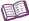 VocabularyPerfect square – a number that is the square of an integer.For example, 36 is a perfect square because 62 = 36.Square (of a number) – a number multiplied by itself.For example, the square of 6 is 36, because 62 = 36.Square root – a number that, when squared, yields the original number.The symbol for square root is.For example, the square root of 36 is 6, or, symbolically,  = 6.